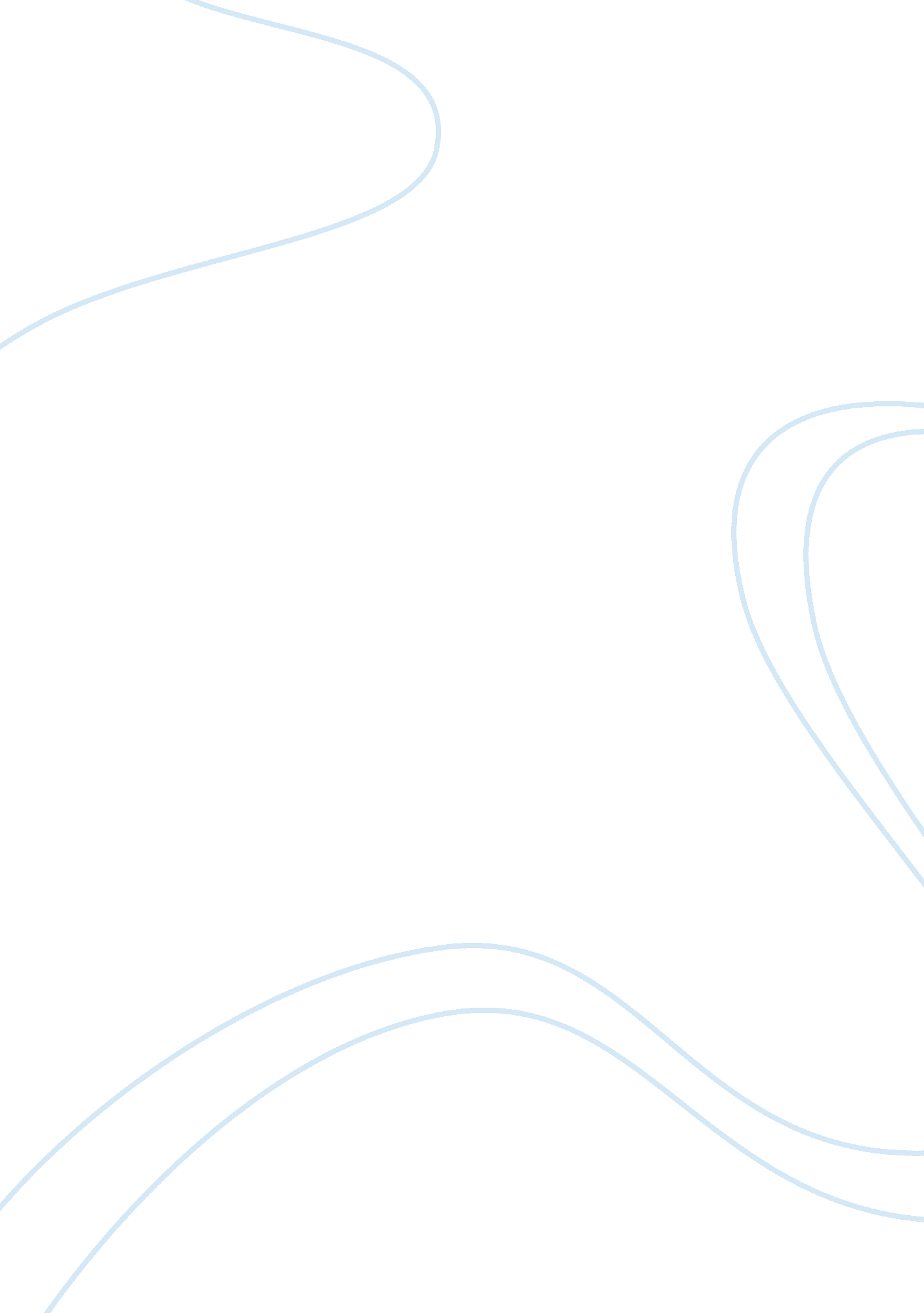 The rights and respect for humankind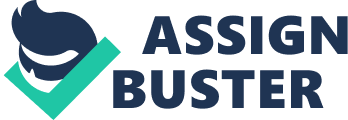 Rights and regard for world have been acknowledged and practiced for 1000s of old ages across legion civilizations around the universe. Most faiths, including Hinduism, Islam, Christianity, and Judaism, all preach this basic regard for human self-respect through spiritual texts and cultural instructions. Although the main constituents of human self-respect, such as forbearing from homicide, exposing compassion, and esteeming the single ego, are frequently preached through spiritual instructions, basic homo rights besides tend to stay inactive between civilizations. Access to basic rights merely by being human, includes rights to nutrient, H2O and health care. This is the place of moral catholicity and will be the definition of human rights assumed by this essay. Although these general homo rights tend to be accepted in theory by most international constructs, rights based on one ‘ s sex, including sexual orientation, tend to change between societies and is frequently left by the roadside under the general construct of rights. Alternatively, the term ‘ human rights ‘ normally implies the entitlements of heterosexual males. This essay will reason, by analyzing the African Charter on Human and People ‘ s Rights, the Indian caste system, and the Nipponese pattern of oya-ko shinju ( mother-child self-destruction ) , that the construct of gendered human rights differs slightly from Western positions harmonizing to the society in inquiry and does non ever follow the premise of moral catholicity. On June 26th, 1945, the United Nations Charter established a formal construct of human rights within the international community. Although the Charter was initiated by Western powers ( excepting China ) , the historical connexion of the West and human rights was inadvertent, and was non due to any unconditioned cultural inclination. As described in the talk and category readings, since modern industrialisation hit Europe foremost, the effects of the industrial roar such as labour issues and unfit on the job conditions, resulted in a necessity to react to human rights misdemeanors. The UN Charter was intended to be respected by single provinces, nevertheless specific human rights were non explicitly outlined in the papers. Alternatively, the Charter specifically identified the rights of equality and non-discrimination as nucleus values underpinning international human rights jurisprudence.[ 1 ]It is of import to observe that although the impression of cosmopolitan human rights was established by Western powers ( the United States, the United Kingdom, France and Russia ) these rights have non been practiced entirely via Western provinces by any agencies. For case, although the Charter does proclaim the values of equality and non-discrimination, it was non until 1966 that inkinesss had the right to vote in the United States. Furthermore, even before the constitution of the Charter, European adult females were non permitted to vote until the early 1900s. Therefore, while the constitution of the UN and its Charter have its roots in the West, the construct of human rights is non a uniquely Western impression, as the roots of justness within Western Europe and the Americas have been steeped in favoritism and inequality. It is these basic homo rights which are of peculiar concern to adult females in different parts of the universe, and it is the constructs of different states which must be understood in order to do advancement in the kingdom of rights pattern. While basic human rights tend to be theoretically accepted by provinces around the universe, there are many states that differ in their positions of gendered rights and other freedom issues. For case, Kurt Wimmer, a spouse of the international jurisprudence house Covington and Burling, notes the varying constructs in respects to freedom of look. The basic construction of this freedom indicates that persons have the right to look and the retrieval of information from any media of their pick.[ 2 ]This cardinal right is found in most human rights paperss, including the European Convention for Human Rights and the African Charter on Human and Peoples ‘ Rights. However, this entitlement is lessened by changing province limitations that are allegedly intended to protect single repute, national security, and the like. 2 With this illustration in head, it is appropriate to research differing cultural constructs of human rights, peculiarly those affecting adult females and homosexualism. Anthropologist Ronald Cohen indicates that the Universal Declaration of Human Rights, the universe ‘ s first international look of dues, focal points on single rights in which individuals must be protected from any power by the province. However, he indicates that the African Charter on Human and People ‘ s Rights, henceforth called the “ African Charter ” or “ Charter ” , expresses the virtuousnesss of African historical tradition. These traditions include the impression that corporate groups have rights which vary across different civilizations. Therefore, there exists both differences and similarities rooted in African heritage in footings of the African construct of human rights.[ 3 ] The African construct of human rights is best exemplified within the African Charter, which besides makes some mentioned of gendered rights. Harmonizing to University of Cape Town professor, Danwood Mzikenge Chirwa, African societies recognize the impression of ‘ ubuntu ‘ , which includes the wider construct of human self-respect, stressing the importance of uniting rights and responsibilities without dividing either construct from each other.[ 4 ]This is one of the cardinal African constructs of human rights because it indicates a signifier of reciprocality between the community and the person. Therefore an person ‘ s human right is an of import portion of the larger community ‘ s privileges, thereby leting the society to work holistically as a group. This impression of corporate rights is alone to the African Charter, because of Africa ‘ s too bad history under colonialism. Senior Legal Officer Chidi Anselm Odinkalu notes that about all of the continent ‘ s boundary lines were unnaturally constructed by European powers in the 1885 Berlin Conference. Therefore the legitimacy of province Torahs did non come from African states themselves, but instead from international imperial understandings amongst Western leaders.[ 5 ]As a consequence of colonialism, the African construct of the ‘ state ‘ is non every bit strong as it is in the West. Therefore culturally, the community is given greater importance, with corporate and single rights working together against corruptness within the province. With this history in head, it can be inferred that the Charter ‘ s drafters formed the understanding by sing the possible effects of colonialism, and aimed to unify the continent under one human rights experience impression. The concern of adult females ‘ s and homosexual rights nevertheless, tends to be of a more complex assortment. The African Charter topographic points an ‘ African fingerprint ‘ on human rights treatment and deserves praise because it blends African positions with Western impressions of human rights. In this regard, the ‘ Western impression ‘ is equated to the rights outlined by Western powers in the UN Charter. While the bulk of the African papers protects general human rights, there are some add-ons which specifically protect the rights of adult females. For case, Article 3 prohibits prejudiced Acts of the Apostless based on sex, Article 11 requires provinces to take specific steps to guarantee equal entree to instruction, and Article 21 prohibits child matrimonies.[ 6 ]In add-on, Article 18 requires the province to protect the household and as a contemplation of the communitarian values in Africa, the Charter warrants rights of the aged and imposes responsibilities on others to keep respect towards the disadvantaged.[ 7 ]Therefore when looking at the African construct of human rights, the involvements of adult females are officially protected via the Charter and the papers indicates that human rights, and the rights of adult females, are really much a portion of the African position. In an attempt to further protect adult females ‘ s human rights in Africa, states accepted the African Protocol on Women ‘ s Rights. The Protocol expands the rights established in the African Charter and addresses critical issues that affect African adult females. These issues include rights related concerns such as belongings ownership, matrimony, and reproduction. Chirwa references Article 3 of the Protocol which indicates ‘ the right to dignity inherent in a human being ‘ every bit good as Article 4 which provinces all adult females have the right to ‘ respect for her life and the unity of her individual ‘ . These facets of the Protocol indicate that adult females are meriting of regard and that this grasp is a cosmopolitan impression. Furthermore, the process has done much to turn to the African construct of adult females ‘ s human rights by jointing the rights of widows, adult females with disablements, the hard-pressed and the aged.[ 8 ]An of import add-on to the Protocol besides includes Article 2, where specific African cultural issues are addressed including female venereal mutilation and harlotry trafficking.[ 9 ]Therefore, although there are many questionable cultural patterns in Africa that affect adult females, these concerns are being addressed through this set of regulations, every bit good as within the African Charter itself. However a major failing of the Protocol is that it departs from nucleus African constructs in the African Charter on human rights that particularly relate to adult females.[ 10 ]This indicates that although the African Charter accepts the rights under the UN Charter, there is a distinguishable African construct on certain rights issues which the Protocol tends to disregard. For case, the Protocol does non admit the drawn-out household in its description of matrimony and family-related rights.[ 11 ]This is important because the African impression of household includes the ‘ dead, the life and the yet unborn ‘ , therefore their general construct of household rights is an drawn-out one.[ 12 ]Under the despicable forces of bondage, every bit good as issues of colonialism antecedently mentioned, the traditional African manner of life has greatly changed over the centuries. However some traditional facets of African societies still remain, and the impression of the drawn-out household is one of the major illustrations. This drawn-out household provides security for African adult females and children, 14 therefore it must be recognized when discoursing the construct of human rights on the continent. This impression of the drawn-out household and its protection is an African construct of human rights, and differs somewhat from the West and the typical ‘ Universal ‘ construct. Therefore, it is of import that the Protocol be revised in order to include the African concerns of ‘ ubuntu ‘ , chiefly the construct of corporate rights, and the rights within the drawn-out household. In so making, the Protocol will assist in set uping that the rights of adult females are non separate from the cultural patterns of Africa, but instead, they can work in parallel under the more general construct of the part ‘ s human rights. While the Protocol addresses issues that pertain to favoritism based on sex, the issue of favoritism on the evidences of sexual orientation is one that extends the issue of gendered rights. Although the African Charter has been working good since its formation in 1986, sexual orientation concerns non been addressed despite uninterrupted misdemeanors against homosexuals and tribades across the continent.[ 13 ]Most African states still criminalize homosexual activities, and authorities forces in Zambia, and Namibia, and Botswana have made official statements naming homosexual actions “ un-African’. 15 In respects to African legal paperss, the favoritism against homosexuals is non mentioned in the fundamental law, while a 1996 Nigerian measure was introduced to criminalize same-sex matrimonies, naming homosexual activity ‘ un-biblical, unnatural and decidedly un-African. ‘ 15 Reasons why the issue of sexual orientation is non mentioned is due to the socio-cultural context when the charter was established, as the Charter really mimicked other international human rights paperss such as the Covenant on Economic, Social and cultural rights and the American Convention on Human Rights.[ 14 ]Both of these legal paperss do non include commissariats for concerns environing sexual orientation. Therefore the protection of homosexual rights is non a ‘ non western construct, ‘ instead it is a cultural issue. Globally, homophiles are persecuted or denied rights, therefore it is pertinent to see if there is a existent difference in the construct between rights of minorities and gendered activities in the West and from those in Africa. In turn toing this issue, it is indispensable to acknowledge the fluidness of the African Charter and other paperss similar in construction. The Charter should be interpreted depending on the fortunes of the clip. The linguistic communication of the Charter in Article 2 & A ; 3, utilizing linguistic communication such as ‘ without differentiation of any sort ‘ in respects to evidences for favoritism, suggests that the drafters understood that the charter should spread out.[ 15 ]Although leaders in Kenya, Uganda and Zimbabwe have scorned homosexual activity, claiming it is ‘ un-African ‘ , consensual homosexual activity is non a new phenomenon on the continent.[ 16 ]Strict Torahs modulating these activities were non present in pre-colonial Africa,[ 17 ]hence this was really a colonial influence, hence a western construct. Cultures evolve and alteration, therefore the charters that reflect these alterations should non be fixed. While different provinces in Africa doubtless have different imposts and traditions, the African construct of human rights and its connexion to gendered rights, are officially outlined in the African Charter. However, the Asiatic impression of human rights is more complex, as the continent does non hold its ain fundamental law with steadfast human rights criterions. With this in head, two instances stand foring the rights of adult females in Asia will be examined: the caste system in India and the Nipponese pattern of oya-ko shinju ( parent-child self-destruction ) . The word ‘ caste ‘ comes from the Latin word ‘ castus ‘ which signifies something that is plain. The Spanish used the term to mean race while the Portuguese used it to mention to the unintegrated groups of Indian society. This societal hierarchy of the Indian caste system finds its signifier in the codification of Manu from the third century AD and the four major classs of the caste system include the Brahmins ( the bookmans and priests ) , the Kshatriyas ( aristocracy ) , the Vaishyas ( merchandisers ) , and Sudras ( craftsmans, service suppliers ) .[ 18 ]The Untouchables ( afterlife called ‘ Dalits ‘ ) are excluded from the caste system, and execute the most humble of services within Indian society. The original intent of the Indian caste system was established to make order in society, with different castes executing specific undertakings. However its modern-day pattern has been used to perpetuate societal and economic inequalities, peculiarly within the Dalit community. The classification of persons into specific groups is non a uniquely Indian construct, as Europeans used a similar societal scheme within the feudal system of the eighteenth century. However, the purpose of including the caste system in this treatment of non-Western constructs of adult females ‘ s human rights, is non to discourse its beginnings, but instead to bespeak how the Indian caste system presents the rights of adult females in their society. The Indian Constitution bans many signifiers of favoritism, for illustration Article 46 of the Constitution indicates that the province must protect marginalized societal groups from any type of development and societal unfairness. In specific, Article 14 prohibits favoritism on many evidences including caste, while Article 17 abolishes the pattern of Untouchability in any signifier.[ 19 ]In the international domain, India had joined the Convention on the Elimination of All Forms of Racial Discrimination in 1968 every bit good as the International Covenant on Civil and Political Rights ten old ages subsequently. In respects to adult females ‘ s rights, India ratified the Convention of the Elimination of All Forms of Discrimination against Women ( CEDAW ) in July 1993. 21 Despite the legal promotions India has established for low caste adult females, this demographic suffers from a dual criterion within the societal hierarchy itself, and remain the least educated population of Indian society. There are many sexual dissymmetry rules which underpin the connexions between caste intermarriage, dowery, the different results of work forces and adult females within inter-caste matrimonies and the sexual maltreatment experienced by adult females. For case, in footings of sexual activities between members of different castes, work forces have rites that rid them of the ‘ pollution ‘ of a lower caste adult female. However, if a adult female was in the same state of affairs, she may be subjected to banishment from the society and even declared as dead with mock funeral rites, or shraddha. 21 This dual criterion held for adult females is a constituent in the caste system that affects the human rights of adult females within the subcontinent. In footings of instruction, rural Dalit adult females as a group are less educated than adult females from other castes- particularly in rural communities. Harmonizing to the National Sample Survey Organization ( NSSO ) information, the literacy rates of Dalit adult females are at 27 % compared with 38 % for other Indian adult females. This is partially due to attendance in school with rural country schools bespeaking the difference in instruction between castes. Based on authorities statistics from the early 1890ss, 46 % of Dalit misss aged 5-14 went to school compared to 61 % of other misss.[ 20 ]With the NSSO and authorities informations, it is apparent that the caste system in India is a hinderance to the advancement of adult females ‘ s human rights. In order to protect Dalit adult females, from sing caste based atrociousnesss, the Indian authorities initiated the Prevention of Atrocities Act ( PoA ) in 1989. Specific issues such as harlotry are of peculiar concern because they tend to impact Dalit adult females the most.[ 21 ]The contents of the PoA are a list or normative steps such as periodic studies, supply of legal assistance, and societal rehabilitation for the victims which are under the way of the authorities to guarantee the effectual usage of the Act. 23 However, seeking redresss under PoA is particularly hard for Dalit adult females, every bit good as the Dalit community in general, because they are often forced to take between their communities ( in footings of ill-treatment ) or seeking legal resort for being a victim of offenses. In state of affairss where Dalits and other low caste adult females can non have aid under rights concerns, human rights instruction ( HRE ) can make major alteration. HRE is a manner of promoting organisations to prosecute in the community,[ 22 ]as these human rights pedagogues are all Dalit adult females and work forces from local small towns who engage in gender – caste duologue. By holding local caste members discuss their experiences of endurance and seeking justness, Dalit adult females have a hope against caste-based atrociousnesss within their social-cultural system. While the caste system in India is peculiarly effects those in rural countries, it besides affects the less educated adult females the most. In this regard, the construct of human rights within rural, low caste communities is one of ill-awareness. However, with locals prosecuting in human rights instruction and distributing the construct of holding rights merely because one is human, the construct of rights will hopefully alter. In urban countries, this alteration has already been go oning, with former President of India a member of the Dalit caste, and Mahatma Ghandi taking one of the largest runs against the abolition of untouchability. Therefore, the construct of cosmopolitan human rights for all is within the mainstream construct of India, nevertheless in order for this to make rural communities, much consciousness in footings of human rights instruction needs to be accomplished. The concluding non-western construct of adult females ‘ s human rights that will be explored is the Nipponese impression of oya-ko shinju, or parent-child self-destruction. Florida Atlantic University professor Mark Tunick, cited a California instance of a Nipponese adult female, Fumiko Kimura, who attempted parent-child self-destruction to get away from shame after she discovered that her hubby had an matter. A big per centum of the Japanese community in the US pushed the impression that Kimura was acting harmonizing to her ain cultural criterions, and the accused used this as defense mechanism based on cultural difference, Although Ms. Kimura could hold faced the decease punishment, she was merely sentenced to one twelvemonth in prison and was advised to seek psychiatric aid.[ 23 ]It is of import to acknowledge the impression of shinju when discoursing different constructs of human rights and how this construct is viewed in Nipponese society. In one analogy, the act itself is described as similar to a cherry flower. The description includes the twenty-four hours the flower flowers, and the twenty-four hours its petals autumn, with its original beauty staying in memory.[ 24 ]When this description, or cultural symbol, is tied to the instance of Ms. Kimura, it is apparent that the act itself shows that she would much instead be remembered for her yesteryear than the shame she felt on a peculiar twenty-four hours. In add-on to this cultural construct, the cultural impression that the Japanese would instead decease than unrecorded in humiliation is another statement that can be made. 26 This tradition goes back to the Nipponese Samurai warriors who would decline to endorse down even if the concluding monetary value to pay was decease. Furthermore, shinju is a pattern that is a contemplation of the non-western construct of the boundaries of one ‘ s ain ego. In footings of adult females ‘ s rights, shinju exemplifies the Nipponese construct of honor over life. This construct is non sole to adult females, nevertheless in footings of matrimony and fidelity concerns, it is apparent that adult females experience more ashamed in these state of affairss and may transport a profound sense of guilt over these issues. In this sense, it is the right – and possibly duty – of a adult female to take her life in order to forestall the cultural stigma of shame. In decision, there are many non-western constructs of human rights and the rights of different sexes and orientations which around the universe. Although the UN Charter, originated from western powers, North America and Europe do non needfully keep these rights to standard. In every society, within Africa, Asia, and the West, there remains a set of legal regulations put in topographic point by province authoritiess. However, society ‘ s convention to follow these patterns is another narrative. By analysing the African Charter and the impression of ugundu, the Indian caste system, and the Nipponese construct of shinju, it is apparent that non-western constructs of human rights vary, and are no less right or incorrect in pattern. In order to prosecute human rights nevertheless, the publicity of human rights instruction and the possible presence of rights enforcement may necessitate to happen for rights advancement to be made. 